ATIVIDADES PARA CASA.MATERNAL II (DÉCIMA QUARTA SEMANA).ORIENTAÇÕES AOS SENHORES PAIS/RESPONSÁVEIS. ROTINA:- Musicalização: (polegares...)- Oração.- Regrinhas (combinados)- Leitura do Alfabeto, Vogais e Numerais de 1 a 5.- Oralidade e visualização da inicial do nome.Lembre sempre de lavar as mãozinhas .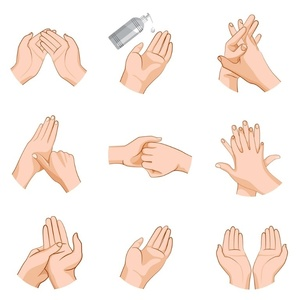 Orientações:Pegar várias caixas ou tampas de tamanhos diferentes para a criança separar por tamanho e comparar;Pinte a bola maior de vermelho e a menor de amarelo com giz de cera.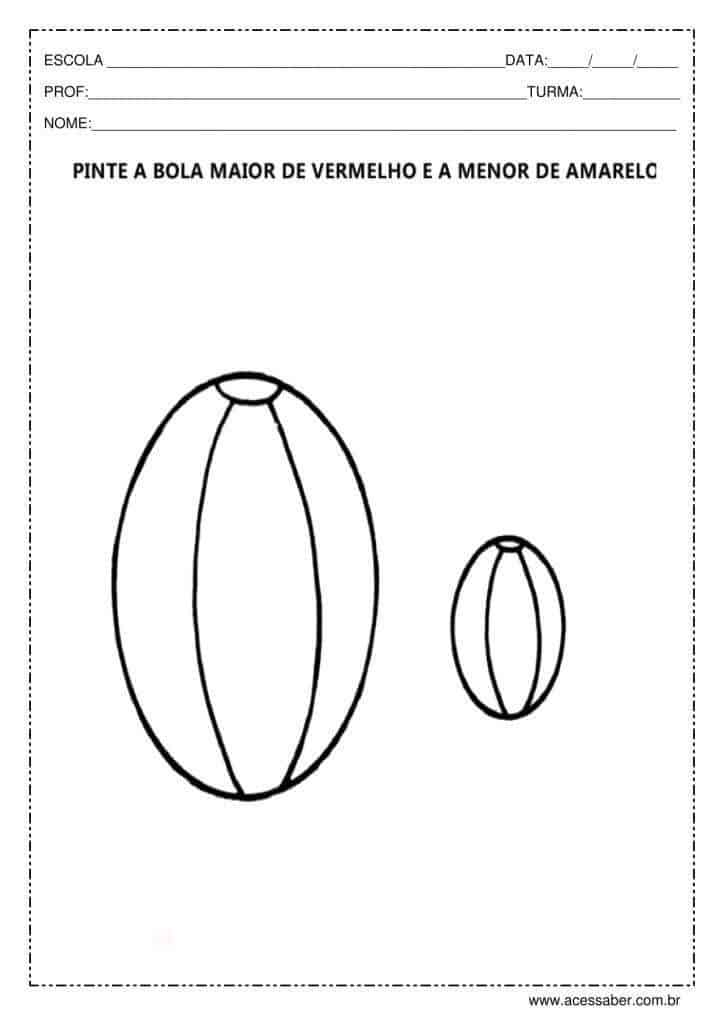 Aprendendo o número 3Orientações:1 Este é o número 3;2 Demostrar com tampas de garrafa pet,pálitos de sorvete e outros objetos que tenham disponíveis em casa a quantidade dois;3 Com a cola colorida na cor escolhida pela criança pintar o traçado do número 3 e as ilustrações.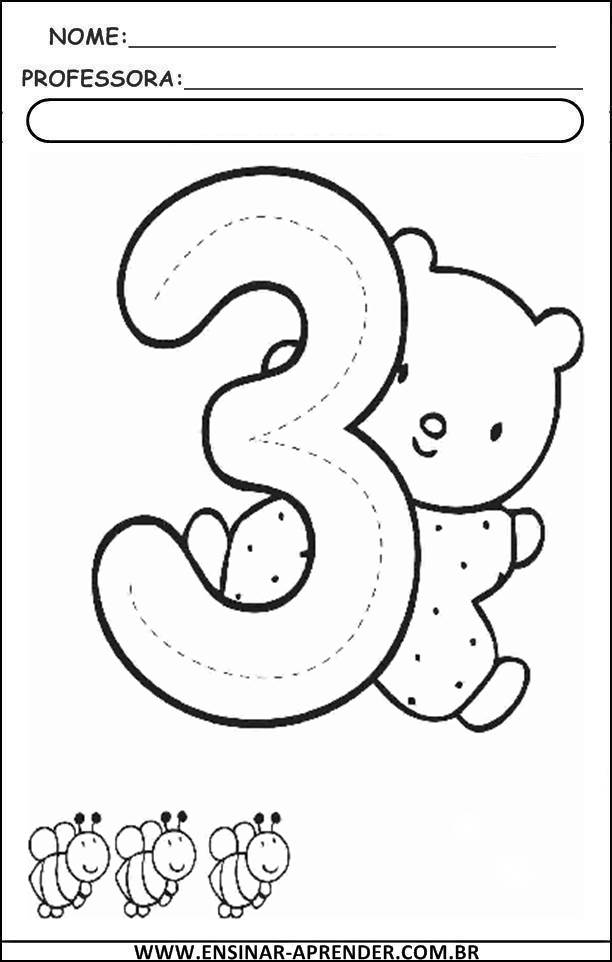 Atividades Lúdicas: Vamos  aprender nos divertindo.Recadinho das Educadoras:
Querida criança! Logo tudo isso vai passar e estaremos juntos novamente. Saudade de vocês. ❤ 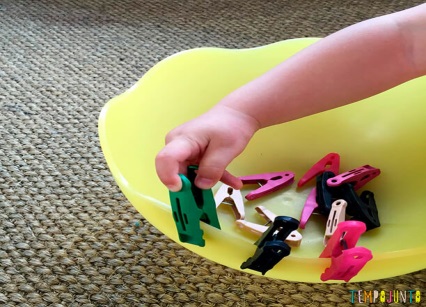 Materiais necessários:Um recipiente;Vários prendedores;Peça para a criança prender os pregadores na borda de maneira que fique preso;Fazer conforme a imagem.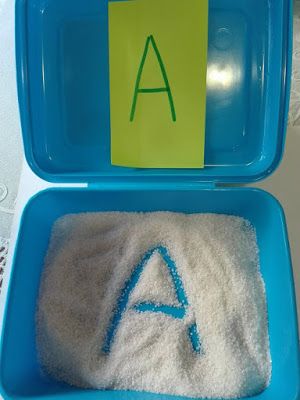 Materiais necessários:Vasilha;Areia; Caneta;Papel;Escreva uma  vogal em cada  papel,   de um tamanho legível para a criança reproduzir;Faça cada dia uma vogal para a criança identificar e treinar o traçado.